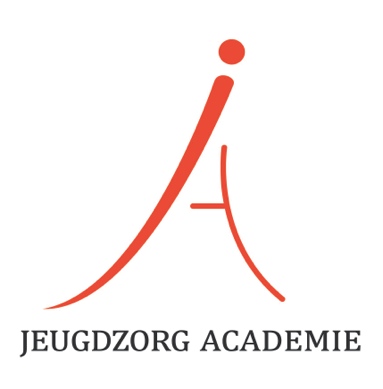 Cursus Handelingsgerichte diagnostiek in Onderwijs en Jeugdhulp: kennisoverdracht, toepassing en training vaardighedenOmschrijving van de cursus: Diagnostische besluitvorming is een complex proces en kan verregaande gevolgen hebben voor kind, opvoeders en andere betrokkenen zoals leerkrachten. Het praktijkmodel handelingsgerichte diagnostiek (HGD) concretiseert het diagnostisch proces daarom in heldere fasen met concrete stappen. Het model biedt richtlijnen voor de besluitvorming: wat moeten we weten gezien de te nemen beslissing? Het model biedt professionals een kader om systematisch en doelgricht samen met clienten en collega's te werken, met zowel aandacht voor de risico- als beschermende factoren van kind, opvoeding, onderwijs en vrije tijd. HGD doet recht aan actuele thema's, zoals de transformatie jeugdzorg en het passend onderwijs en is afgestemd op beroepsethische richtlijnen. Professionals zullen hun dagelijks werk erin herkennen en er direct mee aan de slag kunnen. Het betreft een cursus van 6 dagen van 7 lesuren (9.30 – 17.00). Gestart wordt met een oriënterende bijeenkomst (1) waarin o.a. aandacht wordt besteed aan de uitgangspunten van het praktijkmodel handelingsgerichte diagnostiek (HGD): Doelgericht werkenWerken vanuit een transactioneel referentiekader (wisselwerking en afstemming van kenmerken kind/jongere, school/leerkracht/docent en gezin/opvoedingssituatie);Gericht op het wat kind en ouders nodig hebben (behoeften)SamenwerkenGericht op positieve aspecten en protectieve factoren van kind en omgevingSystematisch en transparant werken. Wat betekenen deze uitgangspunten voor gedragswetenschappers (HGD) en voor andere onderwijsprofessionals (zoals leerkrachten, IB/ZC/AB/RT en directies van scholen/instellingen) en jeugdzorgwerkers? Hoe stemmen we op elkaar af? Het praktijkmodel HGD is gebaseerd op de Diagnostische cyclus van De Bruyn,  Ruijssenaars, Pameijer en Van Aarle (2003). Het beschrijft een besluitvormingsproces waarbij de diagnosticus systematisch te werk gaat. Hij onderkent en analyseert onderwijsleerproblemen en zoekt naar mogelijke verklaringen met als doel het geven van een advies dat gericht is op het oplossen van die problemen. Het begin is de hulpvraag van de cliënt, het eindproduct is een verantwoord en bruikbaar advies. De diagnosticus werkt doel- en oplossingsgericht samen met school, ouders en kind/jongere en is van meet af aan gericht op adviseren. HGD verloopt systematisch volgens vijf fasen: intake, strategie, onderzoek, integratie/aanbeveling en advisering. Niet voor ieder aangemeld kind zijn alle fasen van toepassing: kortere trajecten zijn goed mogelijk. HGD is een cyclisch proces.De vijf fasen komen in bijeenkomsten 2 tot en met 6 aan bod: per bijeenkomst wordt ingegaan op één fase van het model en oefent men aan de hand van casuïstiek van de cursisten. Voorafgaand aan iedere bijeenkomst heeft de cursist het betreffende (fasen)hoofdstuk bestudeerd en principes uit die fase toegepast op een eigen casus. De bijeenkomsten zijn om de 3 à 4 weken in verband met de praktijkopdrachten tussendoor. Qua inhoud ligt de nadruk op diagnostische onderzoeksmiddelen (tests, toetsen, observatie-instrumenten), de attitude en de vaardigheden m.b.t. handelingsgericht werken: gesprekstechnieken en systematisch observeren, doelgericht te werk gaan, school en ouders bij de diagnostiek betrekken, transactioneel werken en benutten van positieve aspecten en protectieve factoren. Doelstellingen van de cursusKennis verkrijgen van een diagnostisch model voor handelingsgerichte diagnostiek: een hypothesentoetsende en cliëntgerichte werkwijze.Ervaring opdoen met handelingsgerichte diagnostiek door de uitgangspunten van handelingsgerichte diagnostiek op eigen casuïstiek toe te passen.Vaardigheden opdoen door aspecten uit de verschillende fasen van het model te oefenen.De uitgangspunten en werkwijze van Handelingsgerichte diagnostiek passen bij de omschrijving van diagnostiek zoals die naar voren komt in de casusbeschrijvingen van:de BAPD van NIP en NVO de Kinder- & Jeugdpsycholoog NIP de Orthopedagoog Generalist NVO De in ontwikkeling zijnde richtlijn “beslissen over passende hulp”. Doelgroep en toelatingscriteria Voor de opleiding komen in aanmerking academisch geschoolde psychologen en (ortho)pedagogen die werkzaam zijn in het onderwijs, de onderwijsbegeleiding en de jeugdhulp. De cursist dient in het bezit te zijn van de Basisaantekening Psychodiagnostiek (BAPD van NIP of NVO). Met het oog op het uitvoeren van praktijkopdrachten is het wenselijk dat de cursist praktisch werkzaam is als diagnosticus.Docenten: Mw. drs. N. (Noelle) Pameijer, (GZ-psycholoog,  kinder- en jeugdspecialist NIP, supervisor BAPD) werkzaam als schoolpsycholoog bij stichting Elan en SWV Unita). Auteur van diverse boeken op het gebied van handelingsgerichte diagnostiek en handelingsgericht werken. Mw. drs. AK. (Nina) Draaisma, ontwikkelingspsycholoog. Gedragswetenschapper bij Altra Jeugdzorg en Onderwijs. Auteur en trainer Handelingsgerichte diagnostiek in de Jeugdzorg.Werkwijze: Er wordt gewerkt met afwisselende werkvormen, zowel informatieoverdracht van de docent, als kennis toepassing mbv beeldmateriaal, doe-en toepas oefeningen, het inbrengen van casuïstiek en reflectieoefeningen. Daarnaast lezen de cursisten literatuur. Er is een schriftelijke eindtoets: een casusbeschrijving die wordt nagekeken door de docenten.Opzet en programma van de cursusVooraf aan de bijeenkomsten: lezen van de betreffende hoofdstukken en artikelen (zie nummering).Bijeenkomst 1: modellen voor diagnostiek en advisering en de uitgangspunten van handelingsgerichte diagnostiek 9.30-13.00- 	Informatie over de doelstellingen, de opzet en organisatie van de cursus. - 	Afspraken over de vijf huiswerkopdrachten en de eindopdracht.- 	Bespreking van de leerwensen en doelen van de cursisten.- 	De nut en noodzaak van diagnostiek-	De eigen oordeelsvorming- 	Modellen voor diagnostiek en advisering: informatie-verzamel model; shared-descision making; therapeutische psychodiagnostiek en handelingsgerichte diagnostiek. - 	Het model in vijf fasen: intake, strategie, onderzoek, integratie en aanbeveling en advies.13.30-17.00- 	Practicum uitgangspunten handelingsgericht werken	1. Doelgericht werken en onderzoeksvragen verantwoorden met de als… dan redenering	2. Van wat een kind heeft naar wat hij nodig heeft: Remi	3. Het transactioneel referentiekader in beeld: Brammetjes Baas	4. Samenwerken en het gebruik van begrijpelijke taal: Taboe	5. Oog voor het positieve: de marktplaatsadvertentie	6. Systematische en transparant: het belang van metacommunicatie. 	7. Reflectieopdracht uitgangspuntenHuiswerk: maak tussentijdse opdracht 1. Bijeenkomst 2: De intake-fase9.30-13.00-	Reflectie-opdracht in groepjes obv tussentijdse opdracht. -	De fasen van HGD: complementaire samenwerking-	Doelen van de intake-	Vragen typeren: onderkennend; verklarend en adviserend13.30-17.00- 	 Practicum: de vraag achter de vraag: rollenspel zicht krijgen op het referentiekader-	Practicum: diagnostiek als therapeutisch veranderingsproces-	Practicum: de keuze van samenwerkingspartners-	Beeldopname intake en reflectie-oefening intake. Huiswerk: maak tussentijdse opdracht. Bijeenkomst 3: De strategiefase en onderzoeksfase bij onderkennende vragen9.30-13.00-	Reflectie-opdracht in groepjes obv tussentijdse opdracht. - 	De intake op herhaling: hoe goed heb je zicht gekregen op het referentiekader van betrokkenen? De intake = diagnostiek in mini-formaat. -	Denkfouten in de diagnostiek-	Het ordenen van informatie: hulpmiddelen om te clusteren: competentiemodel; dialoogmodel, DSM-V; Framework; CAP-J.13.30 – 17.00-	Practicum: 1. Onderkennende onderzoeksvragen: welke onderzoeksmiddelen zijn er bij de geformuleerde onderzoeksvragen? 	2. Het gebruik van vragenlijsten en het handelingsgerichte feedback-gesprek	3. De ernst in kaart brengen	4. Reflectie strategiefase en tussenevaluatie. Huiswerk: maak tussentijdse opdracht. Bijeenkomst 4: De strategie en onderzoeksfase bij verklarende vragen 9.30-13.00- 		Reflectie-opdracht in groepjes obv tussentijdse opdracht.- 	Naming vs explaining -	Risico en beschermende factoren door de tijd heen: 7-up documentaire- 	Het risico-mechanisme: hoe leidt het 1 tot het ander? Illustratie hechtingsproblematiek; emotie-regulatie	13.30-17.00- 	Practicum:	1. Ontwikkelingspaden in kaart brengen	2. Instrumenten voor handelingsgericht onderzoek: afstemming en wisselwerking en kijkwijzers	3. Veranderbaarheid en beschermende factoren: Tree of life. 	4. Formuleren en selecteren van hypothesen Huiswerk: maak tussentijdse opdracht. Bijeenkomst 5: Integratie en aanbevelingsfase9.30-13.00- 	Reflectie-opdracht in groepjes obv tussentijdse opdracht.-	Van veranderwens naar doelen: de hulpverlenende piramide -	Wat werkt? Zicht krijgen op werkzame ingredienten van interventies in de jeugdhulp en op school. 	13.30 – 17.00- 	Practicum: “bewezen effectief maar toch werkt het niet: de oplossingen” 	1. Oplossingen meer op maat maken: het kindgesprek: formulier een beeldfragment	2. De diagnostische interventiesessie	3. Barrieres en voorwaarden: voldoende stabiliteit?	4. Reflectie-oefeningBijeenkomst 6: adviesfase en verslaglegging en voorbereiding op toetsingsopdracht9.30-13.00- 	De adviesfase: samen een nieuw verhaal maken: therapeutische kaarten-	- 	Do’s en don’ts van adviesgesprekken-	Theorie adviesgesprekken-	Pre-mortem onderzoek-	Uitleg dialoogmodel-	Practicum dialoogmodel13.30-17.00- 	Theorie verslaglegging en de relatie met de uitgangspunten en fasen HGD-	De beroepscode en casusbeschrijvingen-	Feedback rondes verslaglegging- 	implementatie van handelingsgerichte diagnostiek: bevorderende en belemmerende factoren voor een succesvolle implementatie- 	Schriftelijke evaluatie van de cursus.